ОН-ЛАЙН практикум                                                                                                  «Как расширить рынки сбыта и найти новых клиентов среди российских и зарубежных компаний»29 марта 2023 года                                                                                                          с 14:00 до 15:30Приглашаем Вас принять участие в ОН-ЛАЙН практикуме                                                                                                  «Как расширить рынки сбыта и найти новых клиентов среди российских и зарубежных компаний»Основной темой встречи является информирование о возможностях сервиса «Производственная кооперация и сбыт» https://xn--l1agf.xn--p1ai/services/development/promo/ на Цифровой платформе МСП. Сервис с одной стороны собирает и систематизирует сведения об отечественных субъектах МСП – производителях непродовольственных товаров и продуктов питания, а с другой – запросы на закупку и потребности в продукции от крупных заказчиков и ритейлеров.  С его помощью пользователи Цифровой платформы МСП могут найти новых поставщиков, наладить сотрудничество с российскими и иностранными компаниями, вывести свою продукцию на полки торговых сетей.Спикеры: Максим Астапенков - заместитель руководителя Дирекции международной деятельности, Федеральная корпорация по развитию малого и среднего предпринимательства (Корпорация МСП)Диляра Окладникова - директор Центра «Мой бизнес» Иркутской областиДата и время: 29 марта 2023 годаВремя: с 14:00 до 15:30Ссылка для регистрации: https://mb38.ru/meropriyatiyatest/meropriyatie.php?ELEMENT_ID=3811. Для участия необходимо пройти регистрацию участника на сайте Фонда Центр «Мой бизнес»:перейти в раздел «Мероприятия» по ссылке: https://mb38.ru/meropriyatiya/;выбрать мероприятие «Как расширить рынки сбыта и найти новых клиентов среди российских и зарубежных компаний»;перейти по кнопке «Зарегистрироваться».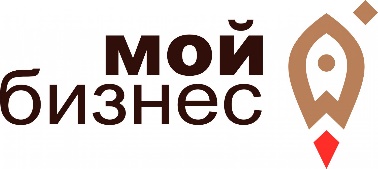 